ПамяткаСвежий воздух в жизни детейДорогие родители!Прошу уделить несколько минут вашего внимая, и узнать, для чего же детям необходимо бывать на свежем воздухе.Прогулка в жизни ребенка занимает важное место, потому что:во время прогулки ребенок познает окружающий мир и учится общаться со сверстниками; пребывание детей на свежем воздухе имеет большое значение для физического развития; прогулка способствует повышению выносливости и устойчивости к неблагоприятным воздействиям внешней среды, особенно к простудным заболеваниям; прогулка – это элемент режима, дающий возможность детям в подвижных играх, трудовых процессах, разнообразных физических упражнениях удовлетворить свои потребности в движении;также прогулка способствует умственному воспитанию.Длительность пребывания на свежем воздухе в разные сезоны года существенно варьирует, но даже в холодное время и ненастную погоду она не должна быть отменена. Кроме этого, важно следить за свежестью в комнате школьника. Её необходимо проветривать не только по утрам, но и задолго до сна. Если в комнате сухо, можно приобрести увлажнитель воздуха или ставить емкость с водой.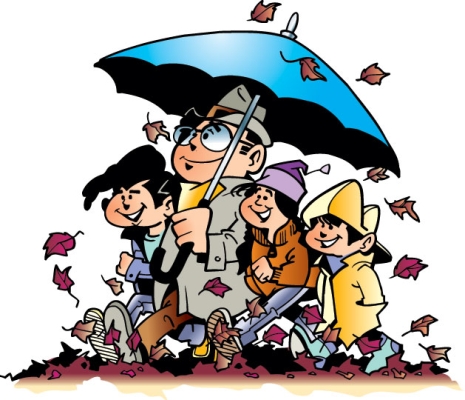 Помните, что систематическое проветривание и увлажнение воздуха в комнате – залог комфортного, крепкого и здорового сна вашего ребенка.Спасибо за внимание! 